           К А Р А Р						          ПОСТАНОВЛЕНИЕ18 февраль 2019 й.	                   № 30                     18 февраля 2018 г.О присвоении адреса объектам адресацииРуководствуясь Федеральным законом от 06.10.2003 № 131-ФЗ "Об общих принципах организации местного самоуправления в Российской Федерации", Федеральным законом от 28.12.2013 № 443-ФЗ "О федеральной информационной адресной системе и о внесении изменений в Федеральный закон "Об общих принципах организации местного самоуправления в Российской Федерации", Правилами присвоения, изменения и аннулирования адресов, утвержденными Постановлением Правительства Российской Федерации от 19.11.2014 № 1221, ПОСТАНОВЛЯЮ:1. Присвоить следующие адреса:– земельному участку с кадастровым номером 02:53:080104:35 - присвоить адрес: Российская Федерация, Республика Башкортостан, Шаранский муниципальный район, Сельское поселение Акбарисовский сельсовет, село Акбарисово, улица Братьев  Звездиных, земельный участок 1;– земельному участку с кадастровым номером 02:53:080104:61 присвоить адрес: Российская Федерация, Республика Башкортостан, Шаранский муниципальный район, Сельское поселение Акбарисовский сельсовет, село Акбарисово, улица Братьев  Звездиных, земельный участок 2;– земельному участку с кадастровым номером 02:53:080104:34 присвоить адрес: Российская Федерация, Республика Башкортостан, Шаранский муниципальный район, Сельское поселение Акбарисовский сельсовет, село Акбарисово, улица Братьев  Звездиных, земельный участок 3;– земельному участку с кадастровым номером 02:53:080104:60 присвоить адрес: Российская Федерация, Республика Башкортостан, Шаранский муниципальный район, Сельское поселение Акбарисовский сельсовет, село Акбарисово, улица Братьев  Звездиных, земельный участок 4;– земельному участку с кадастровым номером 02:53:080104:33 - присвоить адрес: Российская Федерация, Республика Башкортостан, Шаранский муниципальный район, Сельское поселение Акбарисовский сельсовет, село Акбарисово, улица Братьев  Звездиных, земельный участок 5;– земельному участку с кадастровым номером 02:53:080104:59 присвоить адрес: Российская Федерация, Республика Башкортостан, Шаранский муниципальный район, Сельское поселение Акбарисовский сельсовет, село Акбарисово, улица Братьев  Звездиных, земельный участок 6;– земельному участку с кадастровым номером 02:53:080104:32 присвоить адрес: Российская Федерация, Республика Башкортостан, Шаранский муниципальный район, Сельское поселение Акбарисовский сельсовет, село Акбарисово, улица Братьев  Звездиных , земельный участок 7;– земельному участку с кадастровым номером 02:53:080104:58 присвоить адрес: Российская Федерация, Республика Башкортостан, Шаранский муниципальный район, Сельское поселение Акбарисовский сельсовет, село Акбарисово, улица Братьев  Звездиных, земельный участок 8;– земельному участку с кадастровым номером 02:53:080104:31 присвоить адрес: Российская Федерация, Республика Башкортостан, Шаранский муниципальный район, Сельское поселение Акбарисовский сельсовет, село Акбарисово, улица Братьев  Звездиных, земельный участок 9;– земельному участку с кадастровым номером 02:53:080104:57 присвоить адрес: Российская Федерация, Республика Башкортостан, Шаранский муниципальный район, Сельское поселение Акбарисовский сельсовет, село Акбарисово, улица Братьев  Звездиных, земельный участок 10;– земельному участку с кадастровым номером 02:53:080104:30 присвоить адрес: Российская Федерация, Республика Башкортостан, Шаранский муниципальный район, Сельское поселение Акбарисовский сельсовет, село Акбарисово, улица Братьев  Звездиных, земельный участок 11;– земельному участку с кадастровым номером 02:53:080104:56 присвоить адрес: Российская Федерация, Республика Башкортостан, Шаранский муниципальный район, Сельское поселение Акбарисовский сельсовет, село Акбарисово, улица Братьев  Звездиных, земельный участок 12;– земельному участку с кадастровым номером 02:53:080104:29 присвоить адрес: Российская Федерация, Республика Башкортостан, Шаранский муниципальный район, Сельское поселение Акбарисовский сельсовет, село Акбарисово, улица Братьев  Звездиных, земельный участок 13;– земельному участку с кадастровым номером 02:53:080104:55 присвоить адрес: Российская Федерация, Республика Башкортостан, Шаранский муниципальный район, Сельское поселение Акбарисовский сельсовет, село Акбарисово, улица Братьев  Звездиных, земельный участок 14;– земельному участку с кадастровым номером 02:53:080104:28 присвоить адрес: Российская Федерация, Республика Башкортостан,  Шаранский муниципальный район, Сельское поселение Акбарисовский сельсовет, село Акбарисово, улица Братьев  Звездиных, земельный участок 15;– земельному участку с кадастровым номером 02:53:080104:54 присвоить адрес: Российская Федерация, Республика Башкортостан, Шаранский муниципальный район, Сельское поселение Акбарисовский сельсовет, село Акбарисово, улица Братьев  Звездиных, земельный участок 16;– земельному участку с кадастровым номером 02:53:080104:27 присвоить адрес: Российская Федерация, Республика Башкортостан, Шаранский муниципальный район, Сельское поселение Акбарисовский сельсовет, село Акбарисово, улица Братьев  Звездиных, земельный участок 17;– земельному участку с кадастровым номером 02:53:080104:53 присвоить адрес: Российская Федерация, Республика Башкортостан,Шаранский муниципальный район, Сельское поселение Акбарисовский сельсовет, село Акбарисово, улица Братьев  Звездиных, земельный участок 18;– земельному участку с кадастровым номером 02:53:080104:26 присвоить адрес: Российская Федерация, Республика Башкортостан, Шаранский муниципальный район, Сельское поселение Акбарисовский сельсовет, село Акбарисово, улица Братьев  Звездиных, земельный участок 19;– земельному участку с кадастровым номером 02:53:080104:52 присвоить адрес: Российская Федерация, Республика Башкортостан, Шаранский муниципальный район, Сельское поселение Акбарисовский сельсовет, село Акбарисово, улица Братьев  Звездиных, земельный участок 20;– земельному участку с кадастровым номером 02:53:080104:25 - присвоить адрес: Российская Федерация, Республика Башкортостан, Шаранский муниципальный район, Сельское поселение Акбарисовский сельсовет, село Акбарисово, улица Братьев  Звездиных, земельный участок 21;– земельному участку с кадастровым номером 02:53:080104:51 присвоить адрес: Российская Федерация, Республика Башкортостан, Шаранский муниципальный район, Сельское поселение Акбарисовский сельсовет, село Акбарисово, улица Братьев  Звездиных, земельный участок  22;– земельному участку с кадастровым номером 02:53:080104:24 присвоить адрес: Российская Федерация, Республика Башкортостан, Шаранский муниципальный район, Сельское поселение Акбарисовский сельсовет, село Акбарисово, улица Братьев  Звездиных, земельный участок 23;– земельному участку с кадастровым номером 02:53:080104:50 присвоить адрес: Российская Федерация, Республика Башкортостан, Шаранский муниципальный район, Сельское поселение Акбарисовский сельсовет, село Акбарисово, улица Братьев  Звездиных, земельный участок 24;– земельному участку с кадастровым номером 02:53:080104:23 присвоить адрес: Российская Федерация, Республика Башкортостан, Шаранский муниципальный район, Сельское поселение Акбарисовский сельсовет, село Акбарисово, улица Братьев  Звездиных, земельный участок 25;– земельному участку с кадастровым номером 02:53:080104:66 присвоить адрес: Российская Федерация, Республика Башкортостан, Шаранский муниципальный район, Сельское поселение Акбарисовский сельсовет, село Акбарисово, улица Братьев  Звездиных, земельный участок 26;– земельному участку с кадастровым номером 02:53:080104:22 присвоить адрес: Российская Федерация, Республика Башкортостан, Шаранский муниципальный район, Сельское поселение Акбарисовский сельсовет, село Акбарисово, улица Братьев  Звездиных, земельный участок  27;– земельному участку с кадастровым номером 02:53:080104:65 присвоить адрес: Российская Федерация, Республика Башкортостан, Шаранский муниципальный район, Сельское поселение Акбарисовский сельсовет, село Акбарисово, улица Братьев  Звездиных, земельный участок 28;– земельному участку с кадастровым номером 02:53:080104:48 присвоить адрес: Российская Федерация, Республика Башкортостан, Шаранский муниципальный район, Сельское поселение Акбарисовский сельсовет, село Акбарисово, улица Братьев  Звездиных, земельный участок 28А;– земельному участку с кадастровым номером 02:53:080104:21 присвоить адрес: Российская Федерация, Республика Башкортостан, Шаранский муниципальный район, Сельское поселение Акбарисовский сельсовет, село Акбарисово, улица Братьев  Звездиных, земельный участок 29;– земельному участку с кадастровым номером 02:53:080104:47 присвоить адрес: Российская Федерация, Республика Башкортостан, Шаранский муниципальный район, Сельское поселение Акбарисовский сельсовет, село Акбарисово, улица Братьев  Звездиных, земельный участок 30;– земельному участку с кадастровым номером 02:53:080104:20 присвоить адрес: Российская Федерация, Республика Башкортостан, Шаранский муниципальный район, Сельское поселение Акбарисовский сельсовет, село Акбарисово, улица Братьев  Звездиных, земельный участок 31;– земельному участку с кадастровым номером 02:53:080104:46 присвоить адрес: Российская Федерация, Республика Башкортостан, Шаранский муниципальный район, Сельское поселение Акбарисовский сельсовет, село Акбарисово, улица Братьев  Звездиных, земельный участок  32;– земельному участку с кадастровым номером 02:53:080104:19 присвоить адрес: Российская Федерация, Республика Башкортостан, Шаранский муниципальный район, Сельское поселение Акбарисовский сельсовет, село Акбарисово, улица Братьев  Звездиных, земельный участок  33;– земельному участку с кадастровым номером 02:53:080104:45 присвоить адрес: Российская Федерация, Республика Башкортостан, Шаранский муниципальный район, Сельское поселение Акбарисовский сельсовет, село Акбарисово, улица Братьев  Звездиных, земельный участок 34;– земельному участку с кадастровым номером 02:53:080104:18 присвоить адрес: Российская Федерация, Республика Башкортостан, Шаранский муниципальный район, Сельское поселение Акбарисовский сельсовет, село Акбарисово, улица Братьев  Звездиных, земельный участок  35;– земельному участку с кадастровым номером 02:53:080104:44 присвоить адрес: Российская Федерация, Республика Башкортостан, Шаранский муниципальный район, Сельское поселение Акбарисовский сельсовет, село Акбарисово, улица Братьев  Звездиных, земельный участок  36;– земельному участку с кадастровым номером 02:53:080104:17 присвоить адрес: Российская Федерация, Республика Башкортостан, Шаранский муниципальный район, Сельское поселение Акбарисовский сельсовет, село Акбарисово, улица Братьев  Звездиных, земельный участок 37;– земельному участку с кадастровым номером 02:53:080104:43 присвоить адрес: Российская Федерация, Республика Башкортостан, Шаранский муниципальный район, Сельское поселение Акбарисовский сельсовет, село Акбарисово, улица Братьев  Звездиных, земельный участок 38;– земельному участку с кадастровым номером 02:53:080104:16 присвоить адрес: Российская Федерация, Республика Башкортостан, Шаранский муниципальный район, Сельское поселение Акбарисовский сельсовет, село Акбарисово, улица Братьев  Звездиных, земельный участок 39;– земельному участку с кадастровым номером 02:53:080104:42 присвоить адрес: Российская Федерация, Республика Башкортостан, Шаранский муниципальный район, Сельское поселение Акбарисовский сельсовет, село Акбарисово, улица Братьев  Звездиных, земельный участок  40;– земельному участку с кадастровым номером 02:53:080104:15 присвоить адрес: Российская Федерация, Республика Башкортостан, Шаранский муниципальный район, Сельское поселение Акбарисовский сельсовет, село Акбарисово, улица Братьев  Звездиных, земельный участок 41;– земельному участку с кадастровым номером 02:53:080104:40 присвоить адрес: Российская Федерация, Республика Башкортостан, Шаранский муниципальный район, Сельское поселение Акбарисовский сельсовет, село Акбарисово, улица Братьев  Звездиных, земельный участок  42;– земельному участку с кадастровым номером 02:53:080104:14 присвоить адрес: Российская Федерация, Республика Башкортостан, Шаранский муниципальный район, Сельское поселение Акбарисовский сельсовет, село Акбарисово, улица Братьев  Звездиных, земельный участок 43;– земельному участку с кадастровым номером 02:53:080104:131 присвоить адрес: Российская Федерация, Республика Башкортостан, Шаранский муниципальный район, Сельское поселение Акбарисовский сельсовет, село Акбарисово, улица Братьев  Звездиных, земельный участок 44;– земельному участку с кадастровым номером 02:53:080104:130 присвоить адрес: Российская Федерация, Республика Башкортостан, Шаранский муниципальный район, Сельское поселение Акбарисовский сельсовет, село Акбарисово, улица Братьев  Звездиных, земельный участок 44А;– земельному участку с кадастровым номером 02:53:080104:129 присвоить адрес: Российская Федерация, Республика Башкортостан, Шаранский муниципальный район, Сельское поселение Акбарисовский сельсовет, село Акбарисово, улица Братьев  Звездиных, земельный участок 44Б;– земельному участку с кадастровым номером 02:53:080104:41 присвоить адрес: Российская Федерация, Республика Башкортостан, Шаранский муниципальный район, Сельское поселение Акбарисовский сельсовет, село Акбарисово, улица Братьев  Звездиных, земельный участок 44В;– земельному участку с кадастровым номером 02:53:080104:13 присвоить адрес: Российская Федерация, Республика Башкортостан, Шаранский муниципальный район, Сельское поселение Акбарисовский сельсовет, село Акбарисово, улица Братьев  Звездиных, земельный участок 45;– земельному участку с кадастровым номером 02:53:080104:63 присвоить адрес: Российская Федерация, Республика Башкортостан, Шаранский муниципальный район, Сельское поселение Акбарисовский сельсовет, село Акбарисово, улица Братьев  Звездиных, земельный участок 45А;– земельному участку с кадастровым номером 02:53:080104:38 присвоить адрес: Российская Федерация, Республика Башкортостан, Шаранский муниципальный район, Сельское поселение Акбарисовский сельсовет, село Акбарисово, улица Братьев  Звездиных, земельный участок 46;– земельному участку с кадастровым номером 02:53:080104:12 присвоить адрес: Российская Федерация, Республика Башкортостан, Шаранский муниципальный район, Сельское поселение Акбарисовский сельсовет, село Акбарисово, улица Братьев  Звездиных, земельный участок 47;– земельному участку с кадастровым номером 02:53:080104:37 присвоить адрес: Российская Федерация, Республика Башкортостан, Шаранский муниципальный район, Сельское поселение Акбарисовский сельсовет, село Акбарисово, улица Братьев  Звездиных, земельный участок 48;– земельному участку с кадастровым номером 02:53:080104:11 присвоить адрес: Российская Федерация, Республика Башкортостан, Шаранский муниципальный район, Сельское поселение Акбарисовский сельсовет, село Акбарисово, улица Братьев  Звездиных, земельный участок 49;– земельному участку с кадастровым номером 02:53:080104:36 присвоить адрес: Российская Федерация, Республика Башкортостан, Шаранский муниципальный район, Сельское поселение Акбарисовский сельсовет, село Акбарисово, улица Братьев  Звездиных, земельный участок 50;– земельному участку с кадастровым номером 02:53:080104:10 присвоить адрес: Российская Федерация, Республика Башкортостан, Шаранский муниципальный район, Сельское поселение Акбарисовский сельсовет, село Акбарисово, улица Братьев  Звездиных, земельный участок 51;– земельному участку с кадастровым номером 02:53:080102:45 присвоить адрес: Российская Федерация, Республика Башкортостан, Шаранский муниципальный район, Сельское поселение Акбарисовский сельсовет, село Акбарисово, улица Братьев  Звездиных, земельный участок 52;– земельному участку с кадастровым номером 02:53:080104:9 присвоить адрес: Российская Федерация, Республика Башкортостан, Шаранский муниципальный район, Сельское поселение Акбарисовский сельсовет, село Акбарисово, улица Братьев  Звездиных, земельный участок 53;– земельному участку с кадастровым номером 02:53:080102:44 присвоить адрес: Российская Федерация, Республика Башкортостан, Шаранский муниципальный район, Сельское поселение Акбарисовский сельсовет, село Акбарисово, улица Братьев  Звездиных, земельный участок 54;– земельному участку с кадастровым номером 02:53:080104:7 присвоить адрес: Российская Федерация, Республика Башкортостан, Шаранский муниципальный район, Сельское поселение Акбарисовский сельсовет, село Акбарисово, улица Братьев  Звездиных, земельный участок 55;– земельному участку с кадастровым номером 02:53:080102:43 присвоить адрес: Российская Федерация, Республика Башкортостан, Шаранский муниципальный район, Сельское поселение Акбарисовский сельсовет, село Акбарисово, улица Братьев  Звездиных, земельный участок 56;– земельному участку с кадастровым номером 02:53:080104:6 присвоить адрес: Российская Федерация, Республика Башкортостан, Шаранский муниципальный район, Сельское поселение Акбарисовский сельсовет, село Акбарисово, улица Братьев  Звездиных, земельный участок 57;– земельному участку с кадастровым номером 02:53:080102:42 присвоить адрес: Российская Федерация, Республика Башкортостан, Шаранский муниципальный район, Сельское поселение Акбарисовский сельсовет, село Акбарисово, улица Братьев  Звездиных, земельный участок 58;– земельному участку с кадастровым номером 02:53:080104:5 присвоить адрес: Российская Федерация, Республика Башкортостан, Шаранский муниципальный район, Сельское поселение Акбарисовский сельсовет, село Акбарисово, улица Братьев  Звездиных, земельный участок 59;– земельному участку с кадастровым номером 02:53:080102:41 присвоить адрес: Российская Федерация, Республика Башкортостан, Шаранский муниципальный район, Сельское поселение Акбарисовский сельсовет, село Акбарисово, улица Братьев  Звездиных, земельный участок 60;– земельному участку с кадастровым номером 02:53:080104:4 присвоить адрес: Российская Федерация, Республика Башкортостан, Шаранский муниципальный район, Сельское поселение Акбарисовский сельсовет, село Акбарисово, улица Братьев  Звездиных, земельный участок 61;– земельному участку с кадастровым номером 02:53:080102:40 присвоить адрес: Российская Федерация, Республика Башкортостан, Шаранский муниципальный район, Сельское поселение Акбарисовский сельсовет, село Акбарисово, улица Братьев  Звездиных, земельный участок 62;– земельному участку с кадастровым номером 02:53:080104:3 присвоить адрес: Российская Федерация, Республика Башкортостан, Шаранский муниципальный район, Сельское поселение Акбарисовский сельсовет, село Акбарисово, улица Братьев  Звездиных, земельный участок 63;– земельному участку с кадастровым номером 02:53:080102:39 присвоить адрес: Российская Федерация, Республика Башкортостан, Шаранский муниципальный район, Сельское поселение Акбарисовский сельсовет, село Акбарисово, улица Братьев  Звездиных, земельный участок 64;– земельному участку с кадастровым номером 02:53:080104:2 присвоить адрес: Российская Федерация, Республика Башкортостан, Шаранский муниципальный район, Сельское поселение Акбарисовский сельсовет, село Акбарисово, улица Братьев  Звездиных, земельный участок 65;– земельному участку с кадастровым номером 02:53:080102:38 присвоить адрес: Российская Федерация, Республика Башкортостан, Шаранский муниципальный район, Сельское поселение Акбарисовский сельсовет, село Акбарисово, улица Братьев  Звездиных, земельный участок 66;– земельному участку с кадастровым номером 02:53:080104:1 присвоить адрес: Российская Федерация, Республика Башкортостан, Шаранский муниципальный район, Сельское поселение Акбарисовский сельсовет, село Акбарисово, улица Братьев  Звездиных, земельный участок 67;– земельному участку с кадастровым номером 02:53:080104:138 присвоить адрес: Российская Федерация, Республика Башкортостан, Шаранский муниципальный район, Сельское поселение Акбарисовский сельсовет, село Акбарисово, улица Братьев  Звездиных, земельный участок 67А;– земельному участку с кадастровым номером 02:53:080102:37 присвоить адрес: Российская Федерация, Республика Башкортостан, Шаранский муниципальный район, Сельское поселение Акбарисовский сельсовет, село Акбарисово, улица Братьев  Звездиных, земельный участок 68;– земельному участку с кадастровым номером 02:53:080102:23 присвоить адрес: Российская Федерация, Республика Башкортостан, Шаранский муниципальный район, Сельское поселение Акбарисовский сельсовет, село Акбарисово, улица Братьев  Звездиных, земельный участок 69;– земельному участку с кадастровым номером 02:53:080102:36 присвоить адрес: Российская Федерация, Республика Башкортостан, Шаранский муниципальный район, Сельское поселение Акбарисовский сельсовет, село Акбарисово, улица Братьев  Звездиных, земельный участок 70;– земельному участку с кадастровым номером 02:53:080102:22 присвоить адрес: Российская Федерация, Республика Башкортостан, Шаранский муниципальный район, Сельское поселение Акбарисовский сельсовет, село Акбарисово, улица Братьев  Звездиных, земельный участок 71;– земельному участку с кадастровым номером 02:53:080102:35 присвоить адрес: Российская Федерация, Республика Башкортостан, Шаранский муниципальный район, Сельское поселение Акбарисовский сельсовет, село Акбарисово, улица Братьев  Звездиных, земельный участок 72;– земельному участку с кадастровым номером 02:53:080102:21 присвоить адрес: Российская Федерация, Республика Башкортостан, Шаранский муниципальный район, Сельское поселение Акбарисовский сельсовет, село Акбарисово, улица Братьев  Звездиных, земельный участок 73;– земельному участку с кадастровым номером 02:53:080102:34 присвоить адрес: Российская Федерация, Республика Башкортостан, Шаранский муниципальный район, Сельское поселение Акбарисовский сельсовет, село Акбарисово, улица Братьев  Звездиных, земельный участок 74;– земельному участку с кадастровым номером 02:53:080102:20 присвоить адрес: Российская Федерация, Республика Башкортостан, Шаранский муниципальный район, Сельское поселение Акбарисовский сельсовет, село Акбарисово, улица Братьев  Звездиных, земельный участок 75;– земельному участку с кадастровым номером 02:53:080102:33 присвоить адрес: Российская Федерация, Республика Башкортостан, Шаранский муниципальный район, Сельское поселение Акбарисовский сельсовет, село Акбарисово, улица Братьев  Звездиных, земельный участок 76;– земельному участку с кадастровым номером 02:53:080102:19 присвоить адрес: Российская Федерация, Республика Башкортостан, Шаранский муниципальный район, Сельское поселение Акбарисовский сельсовет, село Акбарисово, улица Братьев  Звездиных, земельный участок 77;– земельному участку с кадастровым номером 02:53:080102:32 присвоить адрес: Российская Федерация, Республика Башкортостан, Шаранский муниципальный район, Сельское поселение Акбарисовский сельсовет, село Акбарисово, улица Братьев  Звездиных, земельный участок 78;– земельному участку с кадастровым номером 02:53:080102:18 присвоить адрес: Российская Федерация, Республика Башкортостан, Шаранский муниципальный район, Сельское поселение Акбарисовский сельсовет, село Акбарисово, улица Братьев  Звездиных, земельный участок 79;– земельному участку с кадастровым номером 02:53:080102:31 присвоить адрес: Российская Федерация, Республика Башкортостан, Шаранский муниципальный район, Сельское поселение Акбарисовский сельсовет, село Акбарисово, улица Братьев  Звездиных, земельный участок 80;– земельному участку с кадастровым номером 02:53:080102:17 присвоить адрес: Российская Федерация, Республика Башкортостан, Шаранский муниципальный район, Сельское поселение Акбарисовский сельсовет, село Акбарисово, улица Братьев  Звездиных, земельный участок 81;– земельному участку с кадастровым номером 02:53:080102:30 присвоить адрес: Российская Федерация, Республика Башкортостан, Шаранский муниципальный район, Сельское поселение Акбарисовский сельсовет, село Акбарисово, улица Братьев  Звездиных, земельный участок 82;– земельному участку с кадастровым номером 02:53:080102:16 присвоить адрес: Российская Федерация, Республика Башкортостан, Шаранский муниципальный район, Сельское поселение Акбарисовский сельсовет, село Акбарисово, улица Братьев  Звездиных, земельный участок 83;– земельному участку с кадастровым номером 02:53:080102:29 присвоить адрес: Российская Федерация, Республика Башкортостан, Шаранский муниципальный район, Сельское поселение Акбарисовский сельсовет, село Акбарисово, улица Братьев  Звездиных, земельный участок 84;– земельному участку с кадастровым номером 02:53:080102:15 присвоить адрес: Российская Федерация, Республика Башкортостан, Шаранский муниципальный район, Сельское поселение Акбарисовский сельсовет, село Акбарисово, улица Братьев  Звездиных, земельный участок 85;– земельному участку с кадастровым номером 02:53:080102:28 присвоить адрес: Российская Федерация, Республика Башкортостан, Шаранский муниципальный район, Сельское поселение Акбарисовский сельсовет, село Акбарисово, улица Братьев  Звездиных, земельный участок 86;– земельному участку с кадастровым номером 02:53:080102:14 присвоить адрес: Российская Федерация, Республика Башкортостан, Шаранский муниципальный район, Сельское поселение Акбарисовский сельсовет, село Акбарисово, улица Братьев  Звездиных, земельный участок 87;– земельному участку с кадастровым номером 02:53:080102:27 присвоить адрес: Российская Федерация, Республика Башкортостан, Шаранский муниципальный район, Сельское поселение Акбарисовский сельсовет, село Акбарисово, улица Братьев  Звездиных, земельный участок 88;– земельному участку с кадастровым номером 02:53:080102:13 присвоить адрес: Российская Федерация, Республика Башкортостан, Шаранский муниципальный район, Сельское поселение Акбарисовский сельсовет, село Акбарисово, улица Братьев  Звездиных, земельный участок 89;– земельному участку с кадастровым номером 02:53:080102:26 присвоить адрес: Российская Федерация, Республика Башкортостан, Шаранский муниципальный район, Сельское поселение Акбарисовский сельсовет, село Акбарисово, улица Братьев  Звездиных, земельный участок 90;– земельному участку с кадастровым номером 02:53:080102:12 присвоить адрес: Российская Федерация, Республика Башкортостан, Шаранский муниципальный район, Сельское поселение Акбарисовский сельсовет, село Акбарисово, улица Братьев  Звездиных, земельный участок 91;– земельному участку с кадастровым номером 02:53:080102:11 присвоить адрес: Российская Федерация, Республика Башкортостан, Шаранский муниципальный район, Сельское поселение Акбарисовский сельсовет, село Акбарисово, улица Братьев  Звездиных, земельный участок 93;– земельному участку с кадастровым номером 02:53:080102:10 присвоить адрес: Российская Федерация, Республика Башкортостан, Шаранский муниципальный район, Сельское поселение Акбарисовский сельсовет, село Акбарисово, улица Братьев  Звездиных, земельный участок 95;– земельному участку с кадастровым номером 02:53:080102:9 присвоить адрес: Российская Федерация, Республика Башкортостан, Шаранский муниципальный район, Сельское поселение Акбарисовский сельсовет, село Акбарисово, улица Братьев  Звездиных, земельный участок 97;– земельному участку с кадастровым номером 02:53:080102:8 присвоить адрес: Российская Федерация, Республика Башкортостан, Шаранский муниципальный район, Сельское поселение Акбарисовский сельсовет, село Акбарисово, улица Братьев  Звездиных, земельный участок 99;– земельному участку с кадастровым номером 02:53:080102:7 присвоить адрес: Российская Федерация, Республика Башкортостан, Шаранский муниципальный район, Сельское поселение Акбарисовский сельсовет, село Акбарисово, улица Братьев  Звездиных, земельный участок 101;– земельному участку присвоить адрес: Российская Федерация, Республика Башкортостан, Шаранский муниципальный район, Сельское поселение Акбарисовский сельсовет, село Акбарисово, улица Братьев  Звездиных, земельный участок 103;– земельному участку с кадастровым номером 02:53:080102:6 присвоить адрес: Российская Федерация, Республика Башкортостан, Шаранский муниципальный район, Сельское поселение Акбарисовский сельсовет, село Акбарисово, улица Братьев  Звездиных, земельный участок 105;– земельному участку с кадастровым номером 02:53:080102:5 присвоить адрес: Российская Федерация, Республика Башкортостан, Шаранский муниципальный район, Сельское поселение Акбарисовский сельсовет, село Акбарисово, улица Братьев  Звездиных, земельный участок 107;– земельному участку с кадастровым номером 02:53:080102:4 присвоить адрес: Российская Федерация, Республика Башкортостан, Шаранский муниципальный район, Сельское поселение Акбарисовский сельсовет, село Акбарисово, улица Братьев  Звездиных, земельный участок 109;– земельному участку с кадастровым номером 02:53:080102:3 присвоить адрес: Российская Федерация, Республика Башкортостан, Шаранский муниципальный район, Сельское поселение Акбарисовский сельсовет, село Акбарисово, улица Братьев  Звездиных, земельный участок 111;– земельному участку с кадастровым номером 02:53:080102:2 присвоить адрес: Российская Федерация, Республика Башкортостан, Шаранский муниципальный район, Сельское поселение Акбарисовский сельсовет, село Акбарисово, улица Братьев  Звездиных, земельный участок 113;– земельному участку с кадастровым номером 02:53:080102:1 присвоить адрес: Российская Федерация, Республика Башкортостан, Шаранский муниципальный район, Сельское поселение Акбарисовский сельсовет, село Акбарисово, улица Братьев  Звездиных, земельный участок 115.2. Контроль за исполнением настоящего Постановления оставляю за собой.И.о главы сельского поселения       				Р.Г. ЯгудинБашкортостан РеспубликаһыШаран районымуниципаль районыныңАкбарыс ауыл Советыауыл биләмәһе ХакимиәтеАкбарыс ауылы, тел.(34769) 2-33-87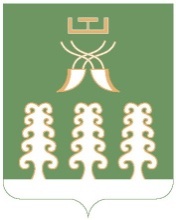 Республика БашкортостанАдминистрация сельского поселенияАкбарисовский сельсоветмуниципального районаШаранский районс. Акбарисово тел.(34769) 2-33-87